Friends of the History CenterBoard Meeting MinutesJune 13, 20235:30 PM (via Zoom)Meeting was called to order by Ron Melvin.No citizens were present.MINUTESPam made a motion to approve May 2023 minutes. Dave seconded. Motion passed.TREASURERS’S REPORT (Ron)Pam made a motion and Dave seconded to accept May 2023 treasurer’s report. Motion passed.EXECUTIVE COMMITTEERon/Pam/Joe:Letters of appreciation are being sent to business members for their contributionsLAC dinner – attended by JoeDEVELOPMENTPam: Grants – July: MS Rust, Rachal; Sept.: E. Sams, Barrow still working towards these; currently crafting proposals for submissionconsider reaching out to Randy BissellEDUCATIONJoe/Ron/Pam:Sheep Ranching went well; good feedbackJuly 16 – Kayla Butts: Garden to Table Cookbook (organic farming)June/July - Joe and Amy working on a History Cruise date; still need to establish Education committee – need to set up a meeting, primarily re Collector’s exhibit, also to think of any celebrities who may want to show off collections; Joe is doing some research and will let us know; possibly Judge Mills? Judge Garza?Joe: Junior Historians (and/or Armadillo Gang) – Joe is reaching out to museums for programs, has an outline, and is getting supportPam: HC should give financial support to the group - $500 for field trips will be a line item in new budget. Pam made a motion, Joe seconded. Motion passed. FACILITIESPam:Cindy Cox to have gardens ready for May 20 opening; mulch by LAC.Visit to HC by Rene Butler – county will replace HVAC for garage, repair ramp, and work to make pathways ADA. Pathways will pay for it (managed by county)PUBLICITYPam:Overall promotion includes media distribution, postcard invitation, ads, and social mediaChamber is doing welcome bags (Amy is developing rack cards)Chamber promo basket for June event is completeChamber auction – we get publicity out of itThursday Pam will have interview with Victoria KAVU News, will discuss press release about article for Pathways, local history sites, and HCCOLLECTIONSJoe:Ranching exhibit items donated by Blacklands Museum have been procuredOLD BUSINESSEducation Committee meeting re Collectors exhibit will be Tuesday the 27th at 5:30pm via ZoomNEW BUSINESSNothing to reportNEXT MEETING – July 11 at 5:30pm via ZoomRon made a motion and Pam seconded to adjourn meeting. Motion passed.Minutes recorded by Dave KroskiePresent at meeting:Ron MelvinPam Stranahan Joe FoxDave Kroskie 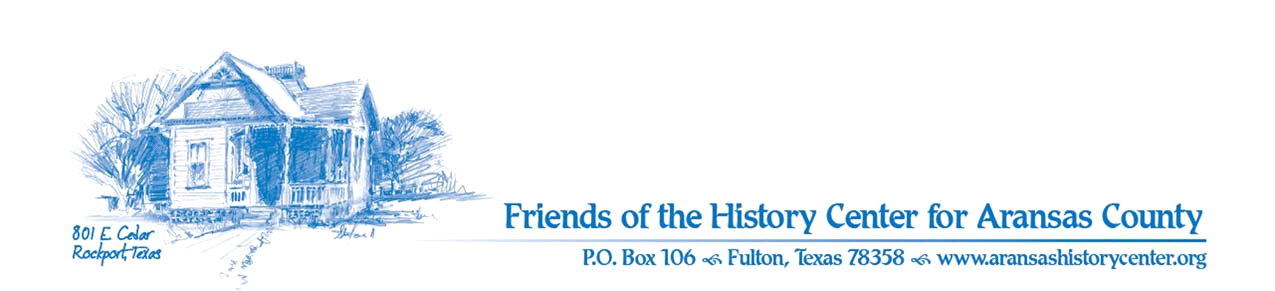 